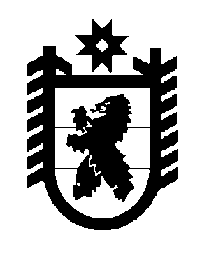 Российская Федерация Республика Карелия    ПРАВИТЕЛЬСТВО РЕСПУБЛИКИ КАРЕЛИЯРАСПОРЯЖЕНИЕот  2 июля 2019 года № 468р-Пг. Петрозаводск В целях реализации мероприятий федерального проекта «Современная школа» национального проекта «Образование», утвержденного  президиумом Совета при Президенте Российской Федерации по стратегическому развитию и национальным проектам (протокол от                           24 декабря  2018 года № 16):Утвердить Комплекс мер («дорожную карту») по созданию и функционированию центров образования цифрового и гуманитарного профилей «Точка  роста» в Республике Карелия (далее – Комплекс мер) согласно приложению 1 к настоящему распоряжению.Утвердить описание создаваемых центров образования цифрового и гуманитарного профилей «Точка  роста» в Республике Карелия в рамках национального проекта «Образование» согласно приложению 2 к настоящему распоряжению.Определить Министерство образования Республики Карелия уполномоченным органом исполнительной власти Республики Карелия, ответственным за реализацию Комплекса мер на территории Республики Карелия, и региональным координатором, ответственным за создание и функционирование центров образования цифрового и гуманитарного профилей «Точка  роста» в Республике Карелия.
           Глава Республики Карелия                                                              А.О. ПарфенчиковПриложение 1 к распоряжениюПравительства Республики Карелияот 2 июля 2019 года № 468р-ПКомплекс мер («дорожная карта») по созданию и функционированию центров образования цифрового и гуманитарного профилей «Точка  роста» в Республике Карелия  __________________ Приложение 2 к распоряжениюПравительства Республики Карелияот  2 июля 2019 года № 468р-ПОписание создаваемых центров образования цифрового и гуманитарного профилей «Точка  роста» в Республике Карелия в рамках национального проекта «Образования» Обоснование потребности в реализации мероприятия по созданию центров образования цифрового и гуманитарного профилей «Точка роста»  в рамках национального проекта «Образование», в том числе  с указанием проблематики и предполагаемых результатовВ целях обеспечения глобальной конкурентоспособности российского образования, вхождения Российской Федерации в число 10 ведущих стран мира по качеству общего образования необходимо внедрить на уровнях основного общего и среднего общего образования новые методы обучения и воспитания, образовательные технологии, обеспечивающие освоение обучающимися как базовых, так и сложных навыков и умений, в том числе цифровых, повысить их мотивацию к обучению и вовлеченности в образовательный процесс, а также обновить материально-техническую базу для формирования у обучающихся современных технологических и гуманитарных навыков. Мероприятие по созданию материально-технической  базы для реализации основных общеобразовательных программ цифрового и гуманитарного профилей в общеобразовательных организациях, расположенных в сельской местности и малых городах, по созданию центров образования цифрового и гуманитарного профилей «Точка роста»  в рамках национального проекта «Образование» (далее –  Центры, Мероприятие) направлено на достижение цели, определенной Указом Президента Российской Федерации от 7 мая 2018 года № 204  «О национальных целях и стратегических задачах развития Российской Федерации на период до 2024 года», в части решения задач и достижения стратегических целей по направлению «Образование». Мероприятие решает задачи создания материально-технических, кадровых, учебно-методических условий для  реализации федеральных государственных образовательных стандартов основного общего и среднего общего образования, условий для организации внеурочной деятельности; внедрения на уровнях основного общего, среднего общего образования и дополнительного  образования  новых методов обучения и воспитания, образовательных технологий, обеспечивающих освоение обучающимися базовых навыков и умений, повышение их мотивации к обучению и вовлеченности в образовательный процесс, а также обновление содержания и совершенствование методов обучения предметной области «Технология».Паспорт регионального проекта «Современная школа» одобрен решением регионального  проектного офиса от 13 декабря 2018 года и утвержден на заседании Проектного комитета 14 декабря 2018 года.Основой реализации Мероприятия является создание Центров, расположенных в сельской местности, поселках городского типа и в малых городах. Центры будут способствовать формированию современных компетенций и навыков у детей, в том числе по предметным областям «Технология», «Математика и информатика», «Физическая культура и основы безопасности жизнедеятельности», другим предметным областям, а также внеурочной деятельности и в рамках реализации дополнительных общеобразовательных программ.В государственной программе Республики Карелия «Развитие образования» на 2014 – 2025 годы, утвержденной постановлением Правительства Республики Карелия от 20 июня 2014 года № 196-П, определена цель – повышение качества и доступности образования. Актуальными остаются проблемы обеспечения равного доступа к качественному образованию для всех обучающихся. В этой связи особого внимания требуют общеобразовательные организации, расположенные в сельской местности и в малых городах в Республике Карелия. В Республике Карелия в сельской местности и в малых городах расположены 163 (78,7%) из 207 общеобразовательных организаций, 30909 (44,0%) из 70312 обучающихся обучаются в них. В рамках реализации мероприятия будут решены задачи обновления содержания и создания необходимых инфраструктурных условий. Ожидаются следующие результаты:обновлена материально-техническая база для формирования у обучающихся современных технологических и гуманитарных навыков в 30  общеобразовательных организациях, расположенных в сельской местности и малых городах в Республике Карелия (перечень малых городов  в соответствии с «СП 42.13330.2011. Свод правил. Градостроительство. Планировка и застройка городских и сельских поселений. Актуализированная редакция СНиП 2.07.01-89»; отнесение населенных пунктов к группе «Малые города» с численностью населения до 50 тысяч человек); создана материально-техническая база для реализации основных и дополнительных общеобразовательных программ цифрового и гуманитарного профилей в общеобразовательных организациях, расположенных в сельской местности и малых городах,  по созданию Центров образования цифрового и гуманитарного профилей «Точка роста».Таблица индикаторов/показателей, предварительная калькуляция операционных расходов на функционирование Центра, зонирование  и дизайн-проект, штатное расписание, предполагаемая сеть общеобразовательных организаций в Республике Карелия, на базе которых планируется создание Центров приведены в приложению к описанию создаваемых центров образования цифрового и гуманитарного профилей «Точка  роста» в Республике Карелия в рамках национального проекта «Образование».Информация о повышении квалификации педагогических работников  по  учебным предметам технология, информатика, основы безопасности жизнедеятельностиГосударственным автономным учреждением дополнительного профессионального образования Республики Карелия «Карельский институт развития образования» (далее – ГАУ ДПО РК «Карельский институт развития образования») реализуются  образовательные программы дополнительного профессионального образования для учителей учебных предметов технология, информатика, основы безопасности жизнедеятельности:  «Актуальные проблемы преподавания информатики в условиях реализации федерального государственного образовательного стандарта», «Итоговая аттестация обучающихся по информатике и  информационно-коммуникационной технологии», «Современные подходы к преподаванию предмета «Технология» в условиях перехода на федеральный государственный образовательный стандарт», «Актуальные проблемы преподавания школьного курса «Основы безопасности жизнедеятельности»  в условиях реализации федерального государственного образовательного стандарта», «Современные подходы к преподаванию предмета «Основы безопасности жизнедеятельности»  в условиях реализации федерального государственного образовательного стандарта»,  «Образовательный геокешинг как эффективная технология в преподавании предмета «Основы безопасности жизнедеятельности» в условиях федерального государственного образовательного стандарта». Все образовательные программы повышения квалификации носят практико-ориентированный характер. С июня  2016 года по июнь 2019 года 459 педагогических работников   учебных предметов технология, информатика, основы безопасности жизнедеятельности получили удостоверения о повышении квалификации.В общеобразовательных организациях, где будут организованы Центры, работают 60 учителей  учебных предметов технология, 33  преподавателя-организатора основ безопасности жизнедеятельности, 41 учитель учебного предмета   информатика, 43 педагога дополнительного образования.Данные учителя повысили свою квалификацию за последние три года в ГАУ ДПО РК «Карельский институт развития образования»,  в организациях дополнительного профессионального образования в  г. Москве, г. Иркутске,                             г. Липецке.Опыт выполнения в Республике Карелия масштабных (общероссийских, межрегиональных) программ и проектов по тематике развития образования за 2017 – 2019 годыПриложение к описанию создаваемых центров образования цифрового и гуманитарного профилей «Точка  роста» в Республике Карелия в рамках национального проекта «Образование» Таблица индикаторов/показателей*
* в соответствии с утвержденной документацией минимальными показателями**данные будут откорректированы по итогам отбораПредварительная калькуляция операционных расходов на функционирование Центра**в соответствии с утвержденной документацией на участие в отборе**данные будут откорректированы по итогам отбора Зонирование и дизайн-проект*Центр расположен не менее чем в двух помещениях общеобразовательной организации площадью не менее 40 квадратных метров каждое и включает следующие функциональные зоны:учебные кабинеты по предметным областям «Технология», «Математика и информатика», «Физическая культура и основы безопасности жизнедеятельности»;помещение для проектной деятельности – открытое пространство, выполняющее роль центра общественной жизни образовательной организации; помещение для проектной деятельности зонируется по принципу коворкинга, включающего шахматную гостиную, медиазону/медиатеку.Дизайн-проект Центра приведен на рисунке.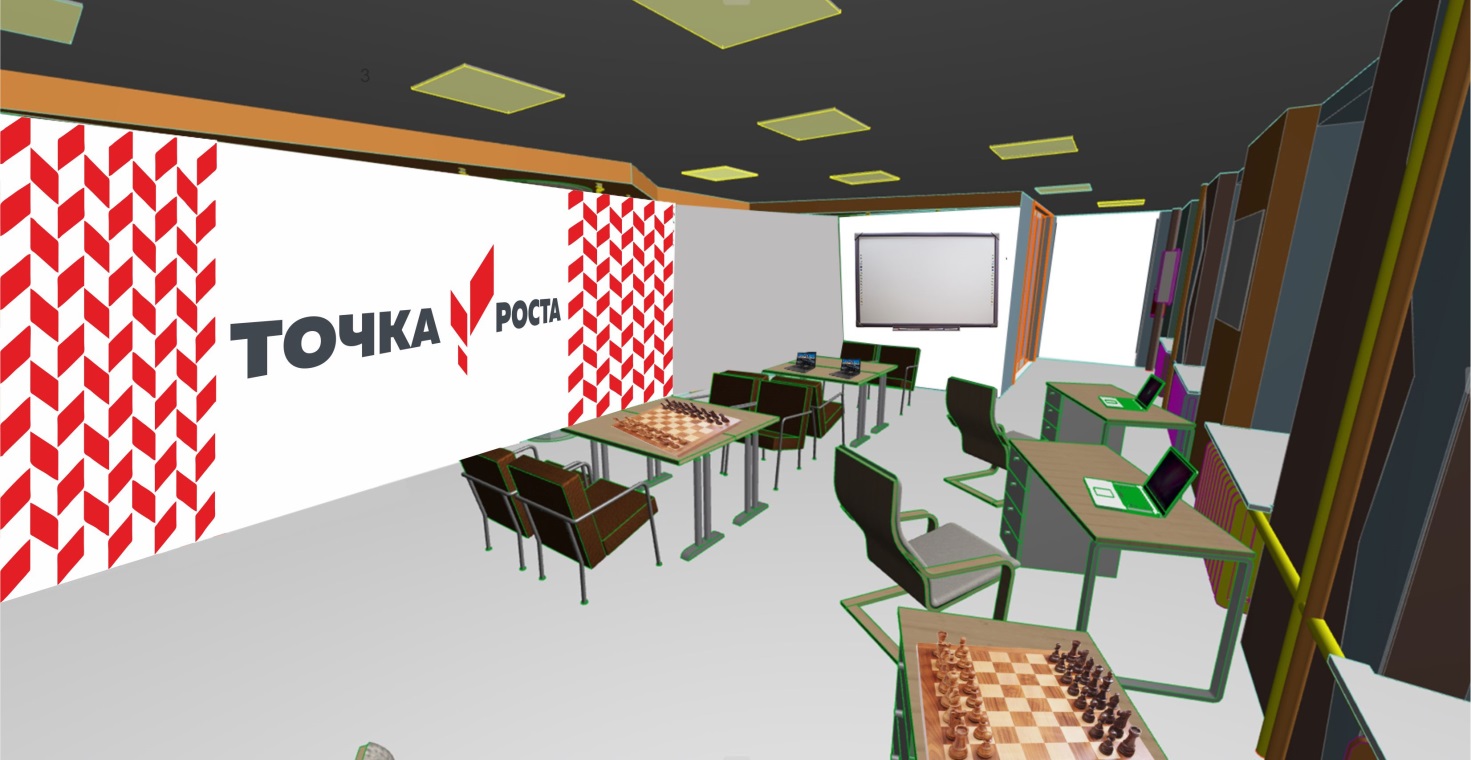 Рисунок дизайн-проекта Центра*  *в соответствии с утвержденной документацией  Штатное расписание*  *в соответствии с утвержденной документациейПредполагаемая сеть общеобразовательных организаций  в  Республике Карелия, на базе которых планируется создание Центров ____________№п/пНаименование мероприятияОтветственныйисполнитель РезультатСрок 123451.Утверждено должностное лицо в составе региональ-ного ведомственного проектного офиса, ответственное за создание и функционирование центров образования цифрового и гуманитар-ного профилей «Точка  роста» в Республике Карелия (далее – Центры)Министерство образования Республики Карелияакт Министерства образования Республики Карелия25 августа 2019 года2.Утвержден перечень обра-зовательных организаций, в которых будет обнов-лена материально-техни-ческая база и созданы ЦентрыМинистерство образования Республики Карелия акт Министерства образования Республики Карелия1 октября 2019 года3.Утвержден медиаплан информационного сопровождения создания и функционирования ЦентровМинистерство образования Республики Карелияакт Министерства образования Республики Карелия1 октября 2019 года, далее – ежегодно4.Утверждено типовое положение о деятельности Центров на территории субъекта Российской ФедерацииМинистерство образования Республики Карелияписьмо регионального ведомственного проектного офиса, письмо Министерства образования Республики Карелия30 октября 2019 года123455. Согласованы и утверж-дены типовой дизайн-проект и зонирование Центровведомственный проектныйофис нацио-нального проекта«Образование» (по согласова-нию)письмо регионального ведомственного проектного офиса и акт Министерства образования Республики Карелия30 октября 2019 года6.Представлена информация об объемах средств операционных расходов на функционирование Центров по статьямМинистерство образования Республики Карелия; федеральныйоператор (по согласова-нию)письмо Министерства образования РеспубликиКарелия30 ноября 2019 года7.Определен перечень оборудования согласно методическим рекомен-дациям по созданию мест, в том числе рекоменда-циям к обновлению материально-технической базы, с целью реализации основных и дополнитель-ных общеобразовательных программ цифрового, естественнонаучного, технического и гумани-тарного профилей в общеобразовательных организациях, располо-женных в сельской мест-ности и малых городах, утвержденным   распоря-жением Министерства просвещения Российской Федерации от 1 марта     2019 года № Р-23Министерство образования Республики Карелия акт Министерства образования Республики Карелия20 ноября 2019 года8.Заключено дополнитель-ное соглашение по реали-зации регионального проекта «Современная Министерство образования Республики Карелия заключенодополнительноесоглашение5 февраля 2020 года, далее –по необхо-димости12345школа» на территории субъекта Российской Федерации в подсистеме управления националь-ными проектами государ-ственной интегрированной информационной системы управления обществен-ными финансами «Электронный бюджет»9.Заключено финансовое соглашение в подсистеме управления националь-ными проектами государ-ственной интегрирован-ной информационной системы управленияобщественными финан-сами «Электронный бюджет»Министерство образования Республики Карелия заключено финансовое соглашение15 февраля 2020 года, далее – по необхо-димости10.Объявлены закупки товаров, работ, услуг для создания Центров Министерство образования Республики Карелия извещения о проведении закупок25 февраля 2020 года11.Обеспечен 100% охват педагогических работ-ников и сотрудников Центров в курсах повы-шения квалификации, программах перепод-готовки кадров, проводи-мых ведомственным проектным офисом национального проекта «Образование» в дистан-ционном и очном форматахМинистерство образования Республики Карелия,ведомственный проектныйофис нацио-нального проекта«Образование» (по согласова-нию)свидетельство о повышении квалификации; отчет по программам переподготовки кадровсогласноотдельномуграфику ведомст-венного проектногоофисанациональ-ного проекта«Образо-вание»12.Получена лицензия на образовательную деятель-ность Центров по прог-раммам дополнительного образования детей и взрослых (при необходи-мости)Министерство образования Республики Карелия лицензия на реализациюобразовательныхпрограммдополнитель-ного образова-ния детей ивзрослых25 августа 2020 года1234513.Завершено приведение площадок образователь-ных организаций в соот-ветствие с фирменным стилем Центров; доставлено, установлено, налажено оборудованиеМинистерство образования Республики Карелия акты приемки работ, товарные накладные и т.д.25 августа 2020 года14.Проведен мониторинг в Республике Карелия соответствия приобре-тенного оборудования для создания Центров целям и задачам мероприятия по созданию материально- технической  базы для реализации основных общеобразовательных программ цифрового и гуманитарного профилей в общеобразовательных организациях, располо-женных в сельской местности и малых городахМинистерство образования Республики Карелия; ведомственный проектныйофис нацио-нального проекта«Образование» (по согласова-нию)по форме, определяемой региональным ведомственным проектным офисом 30 ноября 2020 года,  далее –ежегодно15.Открыты Центры в единый деньМинистерство образования Республика Карелия информацион-ное освещение в средствах массовой информации1 сентября 2020 года№п/пНаименование проекта/мероприятияСтатус проекта/меро-приятия (общерос-сийский, межрегио-нальный)Количество участников, в том числе из других регионовОбъемфинансирования и источник финансированияпроекта/мероприятияОсновные результатыПрактическое применение результатов12345671.Распространение моделей развития системы психо-лого-педагогического и медико-социального сопровождения обучаю-щихся и распространение организационно-правовых моделей межведомствен-ного взаимодействия образовательных органи-заций с органами госу-дарственной власти, органами местного само-управления, обществен-ными организациями и другими институтами гражданского общества по профилактике социального сиротства, в том числе вторичного (подготовка кандидатов в замещающие родители, общерос-сийскийреализация мероприятия во всех 18 муници-пальных образова-ниях в Республике Карелиясубсидия из федерального бюджета в размере 3 053,0 тыс. рублей, софинансирование за счет средств бюджета Респуб-лики Карелия –1 073,0 тыс. рублейорганизована система повышения квалификации педагогических работников  и специалистов образовательных организаций в Республике Карелия (на базе стажировочной площадки разработаны и реализуются 4 учебные программы, 8 учебных модулей; проводится индивидуальная стажировка и консультирование педагогических работников и специалистов образовательных организаций как на базе стажировочной площадки, так и обучение на рабочем месте)разработана и внедрена модель системы психолого-педагогиче-ского и медико-социаль-ного сопровождения детей в образовательном пространстве Республики Карелия1234567сопровождение замещающих семей)2.Распространение на всей территории Российской Федерации моделей формирования культуры здорового и безопасного образа жизни обучаю-щихсяобщерос-сийскийреализация мероприятия во всех 18 муници-пальных образова-ниях в Республике Карелиясубсидия из федерального бюджета в размере 1400,00 тыс. рублей, софинансирование за счет средств бюджета Респуб-лики Карелия –550,00 тыс. рублейдоля обучающихся общеобразова-тельных организаций, охваченных мониторингом здоровья, в общей численности обучающихся обще-образовательных организаций,  – 74%; количество образовательных организаций, оснащенных современным технологическим здоровьесберегающим оборудо-ванием (автоматизированная система скринирующего мониторинга), – 5;количество специалистов системы образования, прошедших повышение квалификации на базе стажировочной площадки, – 250 человек;количество программ по вопросам реализации моделей формирова-ния культуры здорового и без-опасного образа жизни обучаю-щихся, по которым проводится повышение квалификации на базе стажировочной площадки – 4разработаны обучающие программы дополни-тельного профессиональ-ного образования педа-гогических и управлен-ческих работников общего образования и подготовки тьюторов по сопровождению меро-приятий, направленных на формирование культуры здорового и безопасного образа жизни обучающихся. Ежегодно проводится республиканский конкурс «Образование для здоровья, здоровье для образования»3.Реализация мероприятий по  созданию условий, обеспечивающих доступ-ность дополнительных общеобразовательных программ естественно-общерос-сийскийреализация мероприятия в г. Петроза-водскесубсидия из федерального бюджета в размере 57 122,2 тыс. рублей, в детском технопарке Кванториуме «Сампо» прошли обучение 800 детей по 7 направлениям; обучающимися разработано более 20 проектов;разработаны дополни-тельные общеобразова-тельные программы естественно-научной и технической направлен-ностей, ориентирован-1234567научной и технической направленности для обучающихсясофинансирование за счет средств бюджета Респуб-лики Карелия –              24 480,94 тыс. рублейувеличился охват детей в возрасте от 5 до 18 лет по Республике Карелия, вовлеченных в техниче-ское творчество, до 5,8% (плановый показатель – 4,8%)ные  на обучение по проектному формату;со своими проектами дети участвуют в кон-курсах и мероприятиях различного уровня и становятся призерами и  победителями как регионального, так и межрегионального и федерального масштаба;подписаны партнерские соглашения о сотрудни-честве  с промышлен-ными предприятиями, научными и иными организациями в Республике Карелия4.Повышение качества образования в школах с низкими результатами обучения и в школах, функционирующих в неблагоприятных социаль-ных условиях, путем реализации региональных проектов и распростра-нение их результатов общерос-сийскийреализация мероприятия во всех 18 муници-пальных образова-ниях в Республике Карелиясубсидия из феде-рального бюджета составила в 2017 году 638,1 тыс. рублей, софинансирование за счет средств бюджета Респуб-лики Карелия – 273,6 тыс. рублей; субсидия из феде-рального бюджета  составила в 2018 году 1044, 9 тыс. рублей, реализация мероприятий по повышению качества образования в школах с низкими результатами обучения и в школах, функциони-рующих в неблагоприятных социальных условиях, путем реализации региональных проектов и распространения их результатов в субъектах Россий-ской Федерацииувеличилось количество школ, улучшивших свои результаты;во всех муниципальных образованиях в Респуб-лике Карелия разрабо-таны и реализуютсямероприятия по повы-шению качества образо-вания в общеобразова-тельных организациях, показавших низкие образовательныерезультаты по итогам учебного года, и в обще-1234567софинансирование за счет средств бюджета Респуб-лики Карелия – 66,7 тыс. рублейобразовательных органи-зациях, функционирую-щих в неблагоприятных социальных условиях, в общем количествемуниципальных систем общего образования5.Создание в субъекте Российской Федерациибазовой профессиональ-ной образовательнойорганизации, обеспечи-вающей поддержкуфункционирования региональной системыинклюзивного среднего профессиональногообразования инвалидов и лиц с ограниченнымивозможностями здоровья в субъекте РоссийскойФедерацииобщерос-сийскийреализация мероприятия в профес-сиональных образова-тельных организа-циях, распо-ложенных на террито-рии Республики Карелиясубсидия из федерального бюджета в размере 8153,6 тыс. рублей, софинансирование за счет средств бюджета Респуб-лики Карелия – 520,5 тыс. рублей.в Республике Карелия создана базовая профессиональная образовательная организация, обеспечивающая поддержку региональной системы инклюзивного профессионального образования инвалидовдоля инвалидов, приня-тых на обучение по программам среднего профессиональногообразования  в 2019 году (по отношению кпредыдущему году), – 105 %;доля студентов из числаинвалидов, обучавшихся по программам среднегопрофессиональногообразования, выбывших по причине академиче-ской неуспеваемости, –          7 %№п/пНаименование индикатора/показателяМинимальное значение, начиная с 2020 годаЗначение   Республики Карелия(ежегодно, не менее установленного минимального значения)**1.Численность детей, обучающихся по предметной области «Технология» на базе Центров (человек)250025002.Численность детей, обучающихся по предметной области «Основы безопасности жизнедеятельности» на базе Центров (человек)150015003.Численность детей, обучающихся по предметной области «Информатика» на базе Центров (человек)210021004.Численность детей, охваченных дополнительными общеразвивающими программами на базе Центров3303305.Численность детей, занимающихся шахматами на постоянной основе, на базе Центров (человек)2002006.Численность человек, ежемесячно использующих инфраструктуру Центров для дистанционного образования (человек)100010007.Численность человек, ежемесячно вовлеченных в программу социально-культурных компетенций (человек)100010008.Количество проведенных на площадке Центров социокультурных мероприятий5050Статья расходовРасчет суммы на 2020 год, далее – с ежегодной индексацией (тыс. руб.)**211 – заработная плата1680,0212 – прочие несоциальные выплаты (суточные)15,0213 – начисления на выплаты по оплате труда504,0222 – транспортные услуги (проезд детей на соревнования)50,0222 – транспортные услуги (проезд педагогов и сопровождающих детей к месту соревнований)10,0226 – транспортные расходы сотрудников, направленных в командировку и приобретающих билеты в рамках командировочных расходов (проезд педагогов к месту обучения)20,0226 – прочие работы, услуги (проживание детей во время соревнований)100,0226 – прочие работы, услуги (проживание педагогов во время обучения)80,0226 – прочие работы, услуги (проживание педагогов и сопровождающих детей к месту соревнования)80,0340 – увеличение стоимости материальных запасов (приобретение расходных материалов)20,0Иные расходы (аренда, коммунальные платежи и т.д.)50,0Итого2609Категория персоналаПозиция (содержание деятельности)Количество штатных единицУправленческий персоналруководитель 1Основной персонал (учебная часть)педагог дополнительного образования1Основной персонал (учебная часть)педагог по шахматам1Основной персонал (учебная часть)педагог-организатор1Основной персонал (учебная часть)педагог по предмету физическая культура и основы безопасности жизнедеятельности 1Основной персонал (учебная часть)педагог по предмету технология1Основной персонал (учебная часть)педагог по предмету математика и информатика1№п/пНаиме-нование  муни-ципаль-ного районаНаименование общеобразо-вательной организации(по Уставу)Участие в организа-ции в мероприя-тии по внедрению целевой модели цифровой образова-тельной среды в 2019 – 2022 годах(да/нет)Общая числен-ность обучаю-щихся, из них(чело-век)Числен-ность обучаю-щихся по обра-зователь-ным програм-мам предмета техно-логия (человек)Числен-ность обучаю-щихся по обра-зова-тельным програм-мам предмета основы безопас-ности жизне-деятель-ности(чело-век)Числен-ность обучаю-щихся по обра-зова-тельным програм-мам предмета инфор-матика(чело-век)Общая числен-ность педаго-гиче-ских работ-ников, из них(чело-век)Числен-ность педаго-гиче-ских работ-ников  пред-мета техно-логия(чело-век)Числен-ность педаго-гиче-ских работ-ников  пред-мета основ безопас-ности жизне-деятель-ности(чело-век)Числен-ность педаго-гических работ-ников предмета инфор-матика(человек)Числен-ность педаго-гических работ-ников дополни-тельного образо-вания(человек)123456789101112131.Беломор- ский муници-пальный районмуниципальное общеобразователь-ное учреждение Беломорского муниципального района «Летнереченская средняя общеобразова-тельная школа»нет 1501314960211110123456789101112132.Кондо-пожский муници-пальный районмуниципальное общеобразовательное учреждение Средняя общеобразовательная школа № 3 г. Кондопоги Республики Карелиянет6014961973084222123.Прионеж-ский муници-пальный районмуниципальное общеобразовательное учреждение «Нововил-говская средняя общеобразовательная школа № 3»нет3201651652763011214.Пряжин-ский нацио-нальный муници-пальный районмуниципальное казенное общеобразо-вательное учреждение «Пряжинская средняя общеобразовательная школа имени Героя Советского Союза Марии Мелентьевой»нет456216781743831 105.Питкя-рантский муници-пальный районмуниципальное общеобразовательное учреждение Средняя общеобразовательная школа № 2 г. Питкяранта Республики Карелиянет896345269497612121123456789101112136.Косто-мукшский городской округмуниципальное бюджетноеобщеобразовательное учреждение  Костомукшского городского округа «Средняя общеобра-зовательная школа № 3 с углубленным изучением математики»нет7573074356685421437.Медвежье-горский муници-пальный районмуниципальное казенное общеобразо-вательное учреждение «Медвежьегорская средняя общеобразо-вательная школа № 3»нет6532361502183821118.Олонец-кий нацио-нальный муници-пальный районмуниципальное казенное общеобразо-вательное учреждение «Средняя общеобразо-вательная школа № 1г. Олонца»нет7803131572309830309.Сегеж-ский муници-пальный районмуниципальное бюджетное общеобразовательное учреждение Средняя общеобразовательная школа п. Надвоицынет6443721465105041201234567891011121310.Сорта-вальский муници-пальный районмуниципальное казенное общеобразо-вательное учреждение Сортавальского муниципального района Республики Карелия Средняя общеобразовательная школа № 1нет 79440742436854211011.Калеваль-ский нацио-нальный районмуниципальное общеобразовательное учреждение Калевальская средняя общеобразовательная школа имени В.А. Кириллованет53053022342148/41211012.Кемский муници-пальный районмуниципальное бюджетное общеобразовательное учреждение «Средняя общеобразовательная школа № 3» Кемского муниципального районанет2942949913022111113.Лахден-похский муници-пальный районмуниципальное бюджетное общеобразовательное учреждение «Куркиекская средняя общеобразовательная школа»нет14112674631821031234567891011121314.Лоухский муници-пальный районмуниципальное бюджетное общеобразо-вательное учреждение Чупинская средняя общеобразовательная школанет228200809823211015.Муезер-ский муници-пальный районмуниципальное казенное общеобразо-вательное учреждение Муезерская средняя общеобразовательная школанет34715710213636212116.Пудож-скиймуници-пальный районмуниципальное казенное общеобразовательное учреждение средняя общеобразовательная школа № 3 г. Пудожа Республики Карелиянет105097423439771312117.Суоярв-ский муници-пальный районмуниципальное общеобразовательное учреждение «Суоярвская средняя общеобразовательная школа»нет86586531740561221218.Беломор-ский муници-пальный районмуниципальное общеобразовательное учреждение Беломорского муниципального района «Сумпосадская  средняя общеобразова-тельная школа»нет 835034442221111234567891011121319.Кемский муници-пальный районмуниципальное бюджетное общеобразо-вательное учреждение «Кривопорожская средняя общеобразо-вательная школа» Кемского муници-пального районанет7373162512111120.Кондо-пожский муници-пальный районмуниципальное общеобразовательное учреждение Средняя общеобразовательная школа № 8 г. Кондопоги Республики Карелиянет85731825933660212321.Лахден-похский муници-пальный районмуниципальное казенное общеобразо-вательное учреждение «Лахденпохская средняя общеобразо-вательная школа»нет83531518247560211922.Медвежье-горский муници-пальный районмуниципальное казенное общеобразо-вательное учреждение Медвежьегорского района «Пиндушская средняя общеобразо-вательная школа № 1»нет5364491371854221151234567891011121323.Олонец-кий нацио-нальный муници-пальный районмуниципальное казенное общеобразо-вательное учреждение «Ильинская средняя общеобразовательная школа»нет39920711011097201024.Питкя-рантский муници-пальный районмуниципальное общеобразовательное учреждение Средняя общеобразовательная школа п. ЛяскеляПиткярантского муниципального района Республики Карелиянет2641047512832121325.Прионеж-ский муници-пальный районмуниципальное общеобразовательное учреждение «Шелтозерская средняя общеобразовательная школа»нет1295424523111026.Пряжин-ский нацио-нальный муници-пальный районмуниципальное казенное общеобразо-вательное учреждение «Эссойльская средняя общеобразовательная школа»нет364186851654021101234567891011121327.Сегеж-ский муници-пальный районмуниципальное казенное общеобразо-вательное учреждение Средняя общеобразо-вательная школа № 7 г. Сегежинет60751320024035211028.Сорта-вальский муници-пальный районмуниципальное казенное общеобразо-вательное учреждение Сортавальского муниципального района Республики Карелия Кааламская средняя общеобразо-вательная школа нет2211131238727211129.Суоярв-ский муници-пальный районмуниципальное общеобразовательное учреждение «Поросозерская средняя общеобразо-вательная школа»2942648911639342330.Муезер-скиймуници-пальный районмуниципальное казенное общеобразо-вательное учреждение Лендерская средняя общеобразовательная школанет89472641192111